Agreed upon day and time: i.e. Thursdays at 7pmAgreed upon duration of calls: i.e. 30 minutesList out all dates of calls for the next 90 days:Make sure to alternate who will be Time Keeper for each call. Put a star next to each date above when you will be Time Keeper.Add each of your calls to your calendar. This step is crucial!If there is a conflict with a scheduled call, you may either:Reschedule with at least 48 hours noticeUse email accountability for that week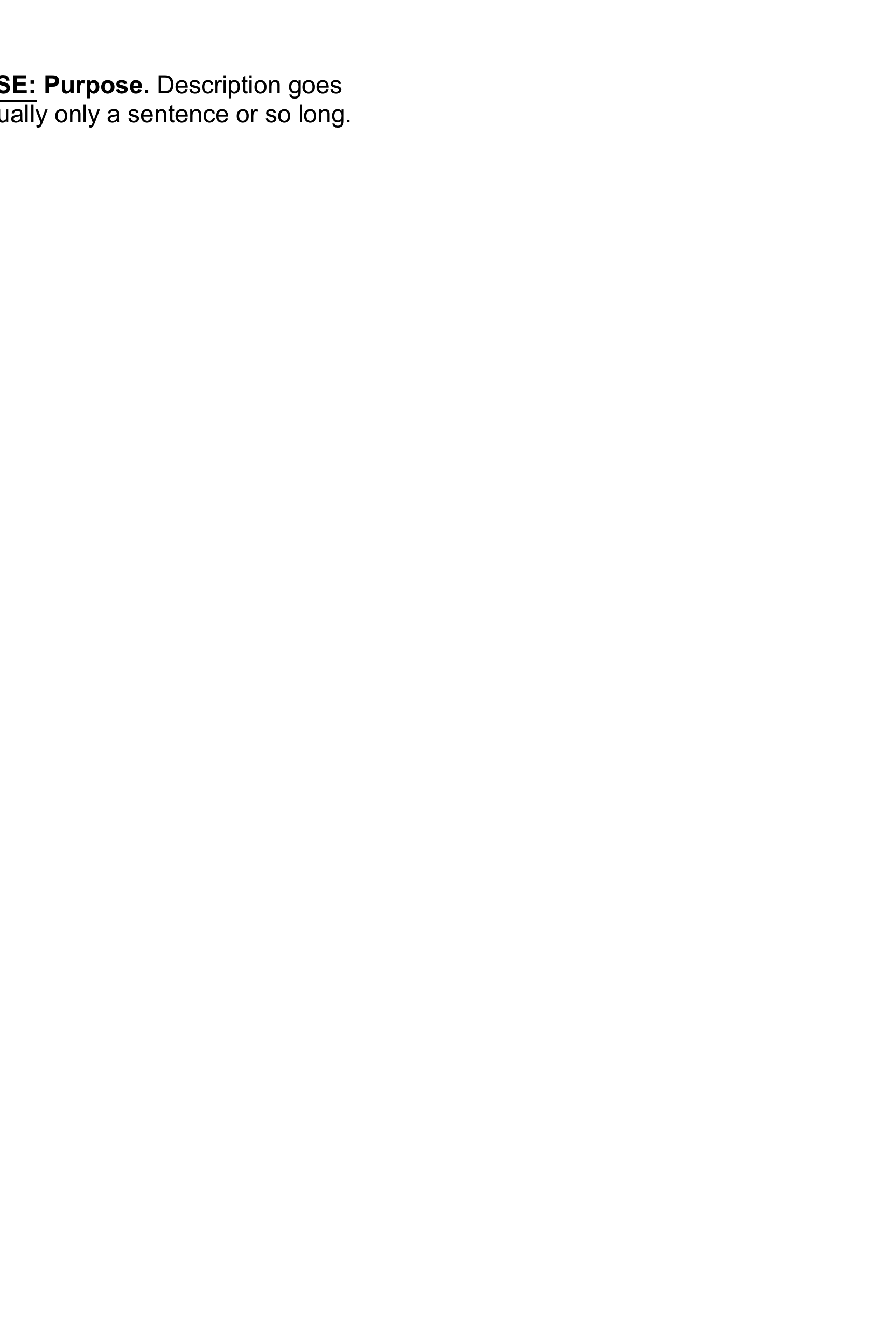 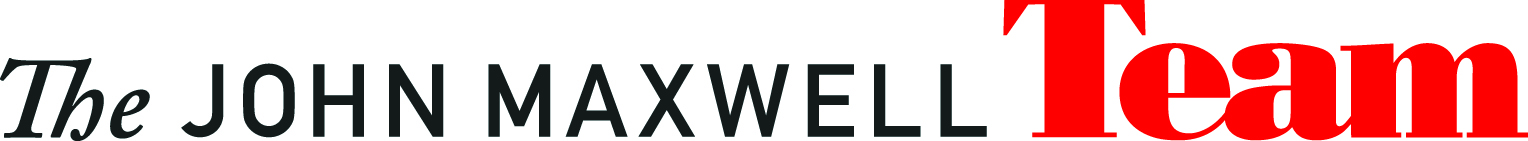 